Estimados padres y madres:De acuerdo con los estatutos de nuestra Asociación, se convoca a los padres y madres asociados a la AMPA a la Asamblea General Ordinaria, el lunes 28 de noviembre, en la Sala Polivalente del colegio, a las 16:00 y 16:15 horas, en primera y segunda convocatoria respectivamente, con el siguiente orden del día:  ORDEN DEL DÍA:Aprobación del acta de la última Asamblea Ordinaria de la AMPA (se puede consultar en la Oficina AMPA).Actividades Extraescolares curso 2016-2017 (Anuales / Junio y Septiembre).Otras actividades realizadas en el curso 2015-2016. Nuevas propuestas.Consejo Escolar. Comisiones de trabajo. Presentación candidatos elecciones 2016.Charlas para madres/padres.Foro educación del Distrito Fuencarral-El Pardo.Tesorería.Participación activa de las madres y padres del centro. Aumento de los miembros de la AMPA.Sugerencias y preguntas. NOTA: Contaremos con servicio de guarderíaEn Madrid, a 21 de noviembre de 2016Fdo: SECRETARIA JUNTA AMPASomos conscientes de que todos llevamos una vida muy ocupada, pero es importante que asistáis a las reuniones de la AMPA, seguro que podéis aportar cosas interesantes para mejorar el funcionamiento de la asociación. Por el bien de toda la comunidad educativa, por el bien de nuestros hijos…¡¡¡Te esperamos en la Asamblea!!!¡¡¡ CONTAMOS CONTIGO !!!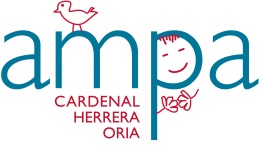 C/ Fermín Caballero 6828034 MADRIDEmail: apaherrera@yahoo.esTeléfono/ FAX: 91 7309107